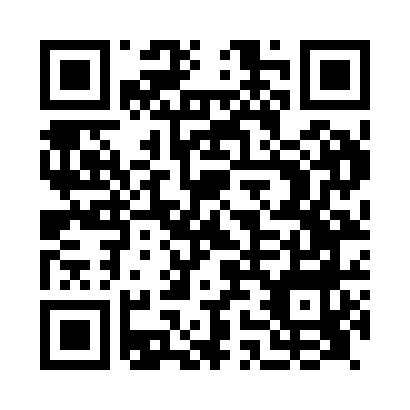 Prayer times for Fyvie, Aberdeenshire, UKMon 1 Jul 2024 - Wed 31 Jul 2024High Latitude Method: Angle Based RulePrayer Calculation Method: Islamic Society of North AmericaAsar Calculation Method: HanafiPrayer times provided by https://www.salahtimes.comDateDayFajrSunriseDhuhrAsrMaghribIsha1Mon2:454:171:147:0510:1011:412Tue2:464:181:147:0410:0911:413Wed2:464:191:147:0410:0811:414Thu2:474:201:147:0410:0711:415Fri2:484:211:147:0410:0711:406Sat2:484:231:147:0310:0611:407Sun2:494:241:157:0310:0511:408Mon2:504:251:157:0310:0411:399Tue2:504:261:157:0210:0311:3910Wed2:514:281:157:0210:0211:3811Thu2:524:291:157:0110:0011:3812Fri2:534:311:157:019:5911:3713Sat2:544:321:157:009:5811:3614Sun2:544:341:156:599:5611:3615Mon2:554:351:166:599:5511:3516Tue2:564:371:166:589:5311:3417Wed2:574:391:166:579:5211:3418Thu2:584:401:166:569:5011:3319Fri2:594:421:166:569:4911:3220Sat3:004:441:166:559:4711:3121Sun3:014:461:166:549:4511:3022Mon3:024:481:166:539:4411:3023Tue3:034:491:166:529:4211:2924Wed3:034:511:166:519:4011:2825Thu3:044:531:166:509:3811:2726Fri3:054:551:166:499:3611:2627Sat3:064:571:166:489:3411:2528Sun3:074:591:166:479:3211:2429Mon3:085:011:166:469:3011:2330Tue3:095:031:166:449:2811:2231Wed3:105:051:166:439:2611:21